                    CURRICULUM VITAE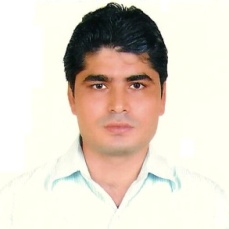                         MAHENDRAMAHENDRA.360828@2freemail.com 	                      To be a part of an organization, this uses my skills and expertise, in its process of growth, challenges and changes while giving me opportunity to enrich my competencies so as to make meaningful and substantial contribution JOB EXPERIENCE:Currently working as  Chef  in Indian and Arabic kitchen with Tawasy Gourment &catering LLC ,Dubai,U.A.E. from 5th of feb2011 to  till date.Worked  as Indian Curry  and Tandoor Chef   with Moti Mahal Delux  Services management Pvt.Ltd.New Delhi,India  from 26th May 2009 to 4th  feb 2011.Worked as Indian and Tandoor Chef with Invitation Restaurant,Ashok Vihar,Delhi,India from 24-2-2004 to 15-3-2009.     Duties and Responsibilities:Coordinating with other department for daily guest need and high class food products.Assisting Sous Chef in setting standard operating procedure.Order and maintain the preparation of food items for various         Outlets in the hotel, outside catering and banquet functions.Keep and maintain the cleanliness of KitchenHandling the kitchen with man power recruitment.Making sure the standard and the quality of the food is maintained according to the company policy.  EDUCATIOANL QUALIFICATION:                            10+2 Passed from Nepal                 CERTIFICATE & TRAINING:              Food Safety & Hygiene Training Basic Level following one                          day course. held on 19th feb 2012 at IBN Battuta Dubai,UAE .            Person in Charge certificate Level III .issued on 13th May 2014.  Expires on 12th              May 2019.              PERSONAL DETAILS:Nationality		: NepaliDate of Birth		 : 7th April 1984Gender		  : Male                                        Religion		   : Hindu                                        Marital Status	    : Married                                       Languages Known         :  English, Hindi,  and NepaleseIf given a chance I assure that I will discharge my duties with the best my abilities for the entire satisfaction of my superiors.Reference will be provided as per requirement. I hereby declare that the information furnished above is correct and truly stated.